Parent Permission Form for 
Vacation Bible School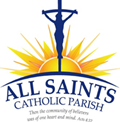 Dear Parent or Legal Guardian:

Your student is eligible to participate in an All Saints Parish activity taking place at 
St. Anne Church of All Saints Parish. This activity will take place under the guidance and supervision of the Sisters of Our Mother of Divine Grace and All Saints Parish 
Catechetical Leader and staff. A brief description of the activity follows:
Event:  Vacation Bible SchoolDestination:   St. Anne Church of All Saints Parish, 817 Sable St., Alpena, MIActivity Supervisors:  Sisters of Our Mother of Divine Grace and Catechetical LeaderDate:   Monday, July 24– Wednesday, July 26, 2023Time:   Registration each day starting at 8:45am, VBS starts at 9am with Mass and runs until 12pm. (Students may be picked up at 12pm or stay for lunch with pick up at 12:45-1pm)
     Parents/guardians are encouraged to attend Mass at 9am with their students.Method of Transportation:  Parents/guardian drop off and pick up
Cost:       $0If you would like your student to participate in this event, please complete, sign, and return the following statement of consent and release of liability.  As parent or legal guardian, you remain fully responsible for the actions and conduct of your youth.Statement of ConsentI hereby consent to participation by my child, 					, age ____grade____ in the event described above.  I understand that this event will take place at St. Anne Church of All Saints Parish and that my child will be under supervision of the designated parish volunteers on the stated date.  I further consent to the conditions stated above on participation in this event, including the method of transportation.In consideration of my child being allowed to participate in this event, I agree to indemnify and hold harmless All Saints Parish; the Diocese of Gaylord, and any and all affiliated organizations, their employees, agents and representatives, including volunteer and other drivers, from any and all claims, including negligence, arising from or relating to my child's participation in this event.  This indemnification and hold harmless agreement does not apply to claims for intentional misconduct or gross negligence.				                				          	             		            
      (Print Parent's Name)		             (Parent's Signature)		       (Date)Phone number you can be reached at during the event: ______________________________
Media/Promotions Release:   I give permission for All Saints Parish and the Diocese of Gaylord to use pictures taken at this event for promotional purposes. No names will be used with these pictures. It is my understanding that my signature releases the Diocese of Gaylord and All Saints Parish from any financial or legal responsibility for the use of this media relations/promotional materials. Parent or Guardian signature: ____________________________________Date:___________
Please turn paperwork into the parish office. No student is allowed without paperwork. 
If you have any questions, call Jackie Benson 989-354-3019.All Saints ParishMedical Treatment Release FormTo whom it may concern:	As a parent/guardian I do hereby authorize the treatment by a qualified and licensed physician in an emergency which, in the opinion of the attending physician, is deemed necessary and appropriate. This authority is granted only after reasonable effort has been made to reach me.List all students covered by this release:Student Name: ___________________________Relationship to you:_____________Grade:____Student Name: ___________________________Relationship to you:_____________Grade: ____Student Name: ___________________________Relationship to you:_____________Grade: ____Reason for which intended: Authorizes medical treatment under emergency circumstances in the absence of parent/guardian from 7-24-22 through and including 7-26-23 during VBSAddress of student: ___________________________ Phone: _________________________ Emergency Phone: __________________________Family Physician: ___________________________ Phone: __________________________  Address: __________________________ City: _____________________List Allergies, medication, contacts, or other pertinent comments: Include student’s name if multiple students are covered by this release.Health Insurance Data:Company: __________________________ Policy: ______________________________Group: _____________________________ Contract: ____________________________  Does this policy apply to all students? ____yes _____no (If no, please provide info on reverse side) I further authorize the person who presents the student to sign the Acknowledgment of Receipt of Notice of Privacy Rights that may be presented by the physician or health care facility.This release form is completed and signed of my own free will with the sole purpose ofauthorizing medical treatment under emergency circumstances in my absence.DATE: ____________________ SIGNED: ____________________________________                                                                                      (Parent or Legal Guardian)MCC:MEDAUTH 2/04										               									